	Vadovaudamasi Lietuvos Respublikos vietos savivaldos įstatymo 16 straipsnio 2 dalies 26 punktu, 18 straipsnio 1 dalimi, Pagėgių savivaldybei nuosavybės teise priklausančio turto valdymo, naudojimo ir disponavimo juo tvarkos aprašo,  patvirtinto Pagėgių savivaldybės tarybos 2015 m. vasario 10 d. sprendimu Nr. T-27 „Dėl Pagėgių savivaldybei nuosavybės teise priklausančio turto valdymo, naudojimo ir disponavimo juo tvarkos aprašo patvirtinimo“, 16.4, 18.1 papunkčiais ir atsižvelgdama į Natkiškių kaimo bendruomenės pirmininkės 2018 m. vasario 9 d. prašymą Nr. 2 „Dėl bendruomenės patalpų panaudos sutarties pratęsimo“, Pagėgių savivaldybės taryba  n u s p r e n d ž i a:	1. Perduoti Pagėgių savivaldybės Natkiškių kaimo bendruomenei 10 metų neatlygintinai valdyti ir naudoti pagal panaudos sutartį Pagėgių savivaldybei nuosavybės teise priklausantį turtą − patalpą, kurios bendras plotas − 92,56 kv. m, unikalus Nr. 8891-3001-8017:0003, esančią pastate, kurio unikalus Nr. 8891-3001-8017, žymėjimas 1A2p, registro Nr. 50/144835, inventorinės bylos Nr. 4874, kadastro duomenų fiksavimo data 1990-01-10, adresu: Zosės Petraitienės g. 6−1, Natkiškių k., Natkiškių sen., Pagėgių sav., bendruomenės įstatuose numatytai veiklai vykdyti.	2. Įpareigoti Pagėgių savivaldybės administracijos Natkiškių seniūnijos seniūnę pasirašyti panaudos sutartį bei perdavimo − priėmimo aktą su panaudos gavėju.	3.  Sprendimą paskelbti Pagėgių savivaldybės interneto svetainėje www.pagegiai.lt.                      Šis sprendimas gali būti skundžiamas Lietuvos Respublikos administracinių bylų teisenos įstatymo nustatyta tvarka. SUDERINTA:	Administracijos direktorė                                                                                   Dainora Butvydienė   Bendrojo ir juridinio skyriaus vyresnioji specialistė 		                Ingrida ZavistauskaitėKalbos ir archyvo tvarkytoja                                                                              Laimutė MickevičienėParengė Laimutė Šegždienė,Turto valdymo skyriaus vedėja                                                                                                   Pagėgių savivaldybės tarybos                   veiklos reglamento                   2 priedasSPRENDIMO PROJEKTO “dėl PATALPŲ PERDAVIMO NEATLYGINTINAI VALDYTI IR NAUDOTI PAGAL PANAUDOS SUTARTĮ PAGĖGIŲ SAVIVALDYBĖS NATKIŠKIŲ KAIMO BENDRUOMENEI "AIŠKINAMASIS RAŠTAS                                                                                          2018-02-09       1. Parengto projekto tikslai ir uždaviniai: perduoti Pagėgių savivaldybės Natkiškių kaimo bendruomenei patalpą, esančią Zosės Petraitienės g. 6-1, Natkiškių k., Natkiškių sen., Pagėgių sav., bendruomenės įstatuose numatytai veiklai vykdyti.       2. Kaip šiuo metu yra sureguliuoti projekte aptarti klausimai:  sprendimo projektas paruoštas atsižvelgiant į Natkiškių kaimo bendruomenės pirmininkės 2018 m. vasario 9 d. prašymą Nr. 2 "Dėl bendruomenės patalpų panaudos sutarties pratęsimo". Vadovaujantis Pagėgių savivaldybės administracijos direktoriaus 2010 m. gegužės 26 d. įsakymu  Nr. A1-421, Natkiškių kaimo bendruomenei pagal panaudos sutartį 10 metų buvo perduota patalpa (plotas - 92,56 kv. m) ir pasirašyta panaudos sutartis, kurios galiojimas baigiasi 2020 m. gegužės 27 d. Natkiškių kaimo bendruomenė ruošiasi įgyvendinti projektą "Materialinės bazės stiprinimas", kurio vykdymui patalpų panaudos sutartis turi galioti ne mažiau kaip 5 metus. Todėl bus pripažintas negaliojančiu Pagėgių savivaldybės administracijos direktoriaus 2010 m. gegužės 26 d. įsakymas Nr. A1-421 ir sudaroma nauja panaudos sutartis 10 metų.      3. Kokių teigiamų rezultatų laukiama: teikiama nauda visuomenei ar jos daliai kultūros ir sporto srityje.       4. Galimos neigiamos priimto projekto pasekmės ir kokių priemonių reikėtų imtis, kad tokiųpasekmių būtų išvengta:  priėmus sprendimą neigiamų pasekmių nenumatoma.     5. Kokius galiojančius aktus (tarybos, mero, savivaldybės administracijos direktoriaus)reikėtų pakeisti ir panaikinti, priėmus sprendimą pagal teikiamą projektą.            6. Jeigu priimtam sprendimui reikės kito tarybos sprendimo, mero potvarkio ar administracijos direktoriaus įsakymo, kas ir kada juos turėtų parengti: Pagėgių savivaldybės administracijos Turto valdymo skyrius.    7. Ar reikalinga atlikti sprendimo projekto antikorupcinį vertinimą: nereikalinga.    8. Sprendimo vykdytojai ir įvykdymo terminai, lėšų, reikalingų sprendimui įgyvendinti, poreikis (jeigu tai numatoma – derinti su Finansų skyriumi): Papildomų lėšų sprendimui įgyvendinti nereikės.    9. Projekto rengimo metu gauti specialistų vertinimai ir išvados, ekonominiai apskaičiavimai (sąmatos)  ir konkretūs finansavimo šaltiniai: nėra.    10. Projekto rengėjas ar rengėjų grupė. Turto valdymo skyriaus vedėja Laimutė Šegždienė, tel. 8 441 70412.  11. Kiti, rengėjo nuomone,  reikalingi pagrindimai ir paaiškinimai: projektas Pagėgių savivaldybei nuosavybės teise priklausančio turto valdymo, naudojimo ir disponavimo juo tvarkos aprašu, patvirtintu Pagėgių savivaldybės tarybos 2015 m. vasario 10 d. sprendimu Nr. T-27 ir atsižvelgiant į Natkiškių kaimo bendruomenės pirmininkės prašymą.Turto valdymo skyriaus vedėja                                                                          Laimutė Šegždienė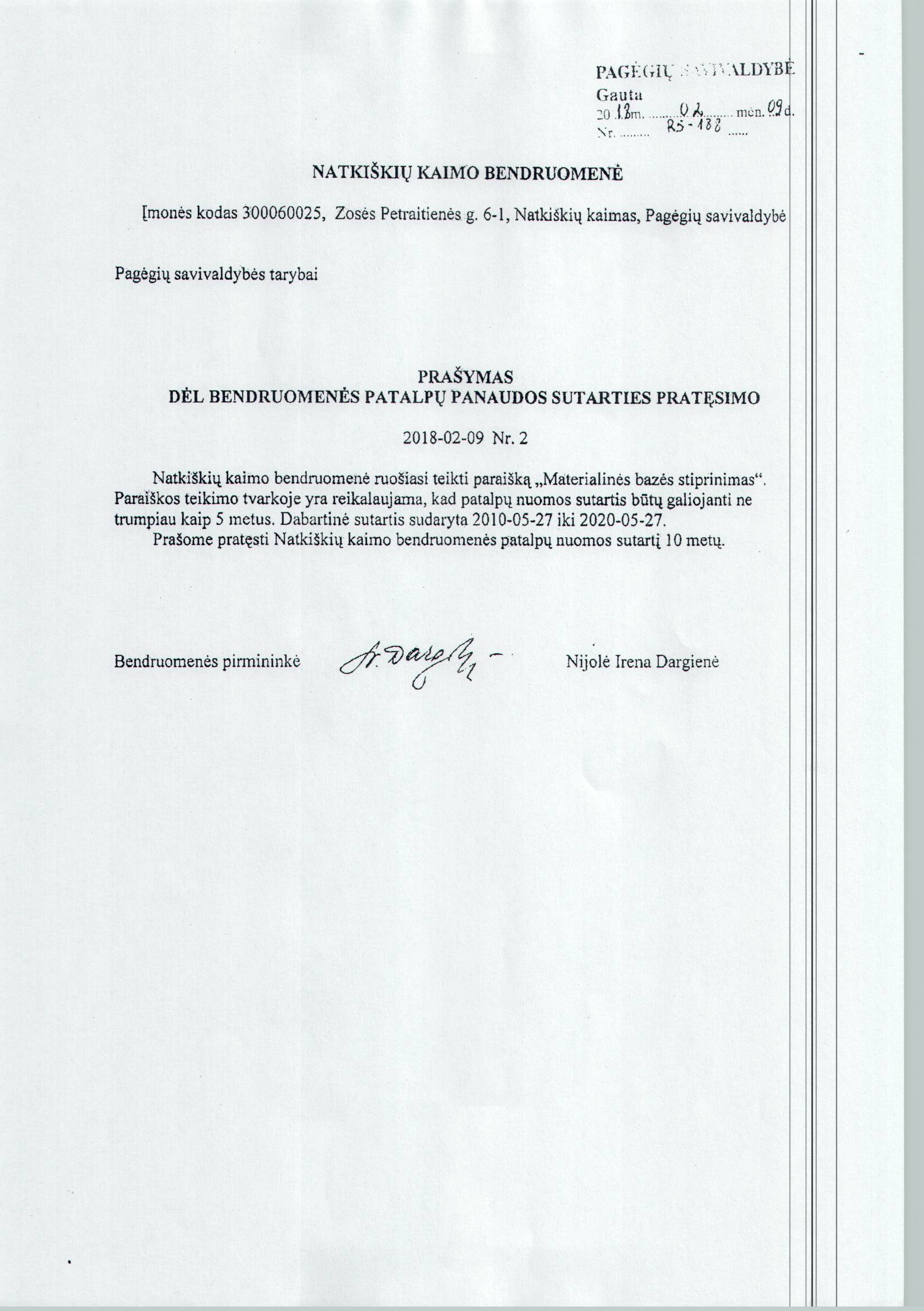 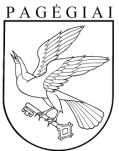 Pagėgių savivaldybės tarybasprendimasdėl PATALPŲ perdavimo neatlygintinai VALDYTI ir naudoti pagal panaudos sutartį pagėgių savivaldybės NATKIŠKIŲ kaimo bendruomenei2018 m. vasario 12 d. Nr. T1-29Pagėgiai